Dear Sir/Madam,1	I would like to inform you that the Telecommunications Industry Association (TIA) and the International Telecommunication Union (ITU) will convene a meeting of the Collaboration on ITS Communication Standards on 29 November 2016 and a TIA Vehicle Connectivity Workshop on 30 November 2016. Both events will take place in the Detroit Metropolitan Area, Michigan, United States. The exact venue will soon be announced on the Collaboration on ITS Communication Standards’ website, http://itu.int/go/ITScomms. The events will open at 0900 hours. Participants’ check-in will begin at 0830 hours.2	Intelligent transport systems (ITS) and automated driving are fast moving toward widespread commercialization and market acceptance. High levels of automation – the penultimate step to fully automated driving – are expected on the road by 2020 and hold great promise to improve road safety, reduce congestion and emissions, and increase the accessibility of personal mobility.3	On 29 November 2016, the meeting of the Collaboration on ITS Communication Standards will review the state of ITS communication standards and discuss the road ahead. To enable ITU to make the necessary arrangements concerning the organization of the Collaboration on ITS Communication Standards meeting, I should be grateful if you would register at http://www.itu.int/online/regsys/ITU-T/misc/edrs.registration.form?_eventid=3000888 as soon as possible, but no later than 15 November 2016. Please note that pre-registration of participants for workshops is carried out exclusively online. Participants will be able to register on-site on the day of the meeting. Remote participation will be possible. Remote participation instructions will be sent by e-mail to registered participants.Participation is open to ITU Member States, Sector Members, Associates and Academic Institutions and to any individual from a country which is a member of ITU. This includes individuals who are also members of international, regional and national organizations. Participation in the meeting of the Collaboration on ITS Communication Standards is free of charge. There will be no fellowships. The discussions will be held in English only.Draft agenda, meeting documents and additional information will be made available on the Collaboration on ITS Communication Standards website, http://itu.int/go/ITScomms. 4	On 30 November 2016, the TIA Vehicle Connectivity Workshop: Delivering a Connected Transportation Network will be comprised of thought-leaders from automotive, service provider and network infrastructure communities to discuss current partnerships and opportunities within the ITS market, in addition to the impending regulatory environment, proposed technologies and consumer trends that will shape the future of the automotive experience.To enable TIA to make the necessary arrangements concerning the organization of the workshop, I should be grateful if you would register on the TIA website, http://www.tiaonline.org/events/tia-vehicle-connectivity-workshop. Please also see this website for a draft programme and additional information about the workshop.5	A list of hotels in proximity to the meeting venue and other logistical information will soon be published on the Collaboration on ITS Communication Standards website, http://itu.int/go/ITScomms.6		I would remind you that citizens of some countries are required to obtain a visa in order to enter and spend any time in the United States. The visa must be obtained from the office (embassy or consulate) representing the United States in your country or, if there is no such office in your country, from the one that is closest to the country of departure. 
Yours faithfully,
Chaesub Lee
Director of the Telecommunication
Standardization Bureau
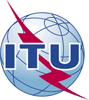 International telecommunication unionTelecommunication Standardization BureauInternational telecommunication unionTelecommunication Standardization Bureau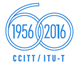 Geneva, 3 October 2016Geneva, 3 October 2016Ref:TSB Circular 248TSB Workshops/M.A.TSB Circular 248TSB Workshops/M.A.-	To Administrations of Member States of the Union;-	To ITU-T Sector Members;-	To ITU-T Associates;-	To ITU Academia-	To Administrations of Member States of the Union;-	To ITU-T Sector Members;-	To ITU-T Associates;-	To ITU AcademiaContact:Martin AdolphMartin Adolph-	To Administrations of Member States of the Union;-	To ITU-T Sector Members;-	To ITU-T Associates;-	To ITU Academia-	To Administrations of Member States of the Union;-	To ITU-T Sector Members;-	To ITU-T Associates;-	To ITU AcademiaTel:+41 22 730 6828+41 22 730 6828-	To Administrations of Member States of the Union;-	To ITU-T Sector Members;-	To ITU-T Associates;-	To ITU Academia-	To Administrations of Member States of the Union;-	To ITU-T Sector Members;-	To ITU-T Associates;-	To ITU AcademiaFax:+41 22 730 5853+41 22 730 5853-	To Administrations of Member States of the Union;-	To ITU-T Sector Members;-	To ITU-T Associates;-	To ITU Academia-	To Administrations of Member States of the Union;-	To ITU-T Sector Members;-	To ITU-T Associates;-	To ITU AcademiaE-mail:tsbworkshops@itu.int tsbworkshops@itu.int Copy:-	To the Chairmen and Vice-Chairmen of ITU-T Study Groups;-	To the Director of the Telecommunication Development Bureau;-	To the Director of the Radiocommunication BureauCopy:-	To the Chairmen and Vice-Chairmen of ITU-T Study Groups;-	To the Director of the Telecommunication Development Bureau;-	To the Director of the Radiocommunication BureauSubject:Meeting of the Collaboration on ITS Communication Standards (Detroit Metropolitan Area, Michigan, United States, 29 November 2016), andTIA Vehicle Connectivity Workshop: Delivering a Connected Transportation Network (Detroit Metropolitan Area, Michigan, United States, 30 November 2016)Meeting of the Collaboration on ITS Communication Standards (Detroit Metropolitan Area, Michigan, United States, 29 November 2016), andTIA Vehicle Connectivity Workshop: Delivering a Connected Transportation Network (Detroit Metropolitan Area, Michigan, United States, 30 November 2016)Meeting of the Collaboration on ITS Communication Standards (Detroit Metropolitan Area, Michigan, United States, 29 November 2016), andTIA Vehicle Connectivity Workshop: Delivering a Connected Transportation Network (Detroit Metropolitan Area, Michigan, United States, 30 November 2016)Meeting of the Collaboration on ITS Communication Standards (Detroit Metropolitan Area, Michigan, United States, 29 November 2016), andTIA Vehicle Connectivity Workshop: Delivering a Connected Transportation Network (Detroit Metropolitan Area, Michigan, United States, 30 November 2016)